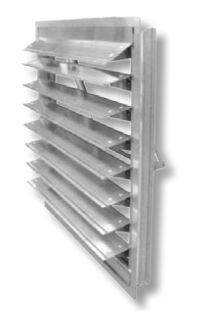 Afin de vous aider dans la rédaction des articles descriptifs de votre CCTP, nous vous proposons ici une trame et des conseils. Les parties de texte de couleur ROUGE impliquent un choix de votre part, les parties MAUVES sont des conseils.ARTICLE DESCRIPTIF. (pour Copier / Coller)Fourniture et pose d’amenées d’air (DAS) et/ou d’évacuations de fumées (DENFC) de type CERTILAM F de chez SOUCHIER-BOULLET SAS ou esthétiquement et techniquement équivalents. Profils série froide formant le cadre de l’appareil (voir détails ci-après) de type :cadre A pour pose entre tableaux ;cadre D pour pose en trémie(s) à recouvrement par l’extérieur de la paroi ;cadre F ou C délignés pour pose en sheds ou barres à vitres ;cadre G ou C délignés pour pose entre tableaux depuis l’intérieur du bâtiment.L’entreprise prendra en compte l’environnement du châssis pour définir le type de cadre périphérique le plus adapté à la mise en œuvre projetée :Manœuvre électrique ouverture et fermeture de type B en 24 Vcc courant continu (force motrice), motorisation par vérin(s) double effet sur traverse support spécifique.Manœuvre 230 Vca pour ventilation uniquement, motorisation par vérin(s) double effet sur traverse support spécifique. Manœuvre pneumatique ouverture et fermeture de type B en 24 Vcc courant continu (force motrice), motorisation par vérin(s) double effet sur traverse support spécifique.Manœuvre mécanique ouverture et fermeture de type B, motorisation par ressorts à gaz poussant à l’ouverture, fermeture par câble acier et treuil (à prévoir en sus).Lames aluminium simple peau (non isolées) / lames seules isolées (cadre D) / lames et cadre isolées.Finition aluminium anodisée teinte naturelle / couleur XXXX / laquée suivant nuancier RAL (teinte au choix de l’architecte), avec / sans contacts de position. Ce DAS / DENFC sera certifié CE 12 101-2 et NF S 61-937 ; Re 1000 + 10 000 attestant de la fiabilité de l’appareil en utilisation bi-fonction désenfumage + ventilation naturels, l’entreprise présentera les procès-verbaux à la maîtrise d’œuvre avant tout début d’exécution.Mise en œuvre conforme aux Règles Professionnelles et aux recommandations du fabricant.Repère 1 : Dimensions hors tout dormants (L x Ht) …….:                  Dimensions trémie appareil (L x Ht)………… :                  Surface libre (Av) en m² : ……………………. :                  Surface Utile d’Evacuation –SUE-(Aa) en m² :                  Localisation :                  Quantité :Repère 2 : Dimensions hors tout dormants (L x Ht) …….:                  Dimensions trémie appareil (L x Ht)………… :                  Surface libre (Av) en m² : ……………………. :                  Surface Utile d’Evacuation –SUE-(Aa) en m² :                  Localisation :                  Quantité :CONSEILS POUR UNE BONNE PRESCRIPTION.La manœuvre de type B en ouverture et fermeture est à préconiser pour :les châssis d’amenée d’air dont la fermeture manuelle locale est difficile ;les évacuations de fumées situées au-delà de 2,50 m de hauteur.Si vous prescrivez cet appareil, les limites de prestations seront les suivantes :fourniture et pose du CERTILAM F au lot Menuiseries Extérieures ;fourniture et pose du coffret de commande (DAC), et des liaisons entre le DAC, et le(s) châssis au lot Menuiseries Extérieures ;fourniture, pose et raccordement de la télécommande venant du CMSI (SSI) au lot Electricité – Courants Faibles.Le choix du cadre périphérique du CERTILAM F est dépendant :de son environnement (épaisseur des murs, mise en oeuvre, etc…); nous vous conseillons de vous rapprocher de nos Services pour définir le cadre le plus adapté.Finition laquée ou anodisée ; une attention particulière doit être portée à la localisation de votre projet, en bord de mer, sur la frange littorale ou en site exposé ou agressif, merci de préconiser :soit un laquage Qualicoat, qualité Marine.soit une anodisation 20 microns.Les contacts de position (attente et sécurité) sont une option. Ils permettent la lecture à distance de l’état (ouvert ou fermé) du/des châssis. Ils peuvent être demandés :en fonction de la catégorie du SSI (obligatoire avec un SSI de catégorie A) ;par la GTC ou GTB du bâtiment, si les châssis ont une fonction complémentaire de confort (ventilation).ATTENTION : un même contact ne peut pas donner l’information sécurité incendie et l’information confort.									Rappel de la gamme dimensionnelle CERTILAM F (totalement sur mesure) :Nous consulter pour la faisabilité, les surfaces libres et utiles.	NB : Certifié à partir de 1,00 m² de surface géométrique.							LES DIFFERENTS CADRES PERIPHERIQUES POSSIBLES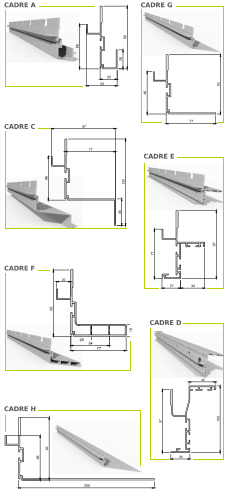 NB*: côtes trémie appareil (rajouter le cadre en sus pour hors tout)Largeur (mm)Hauteur (mm)Dimensions minimales certifiées CE et NF (désenfumage):500800Dimensions maximales certifiées CE et NF (désenfumage):20003000